Name of Journal: World Journal of Clinical CasesManuscript NO: 68560Manuscript Type: CASE REPORTComplete restoration of congenital conductive hearing loss by staged surgery: A case reportYoo JS et al. Stapedial tendon ossification with footplate fixationJi Seob Yoo, Chan Mi Lee, Yun Na Yang, Eun Jung LeeJi Seob Yoo, Chan Mi Lee, Yun Na Yang, Eun Jung Lee, Department of Otorhinolaryngology-Head and Neck Surgery, Jeonbuk National University College of Medicine, Jeonju 54907, South KoreaJi Seob Yoo, Chan Mi Lee, Yun Na Yang, Eun Jung Lee, Biomedical Research Institute, Clinical Medicine of Jeonbuk National University, Jeonbuk National University Hospital, Jeonju 54907, South KoreaAuthor contributions: Yoo JS conceived the report; Lee EJ and Yoo JS wrote the first draft with input from all authors; Lee CM and Yang YN carried out the literature search and provided the figures; Lee EJ and Yoo JS revised the manuscript for important intellectual content; all authors issued final approval for the version to be submitted.Corresponding author: Eun Jung Lee, MD, PhD, Associate Professor, Department of Otorhinolaryngology-Head and Neck Surgery, Jeonbuk National University College of Medicine, 20 Geonji-ro, Deokjin-gu, Jeonju 54907, South Korea. imaima97@naver.comReceived: May 27, 2021Revised: July 15, 2021Accepted: Published online: AbstractBACKGROUNDStapedial tendon ossification is a rare disease, with only a few reports. The stapedial tendon originates from the apex of the pyramidal eminence and is attached to the neck of the stapes. In stapedial tendon ossification, the stapes is fixed, causing conductive hearing loss. In most cases, complete hearing restoration is achieved by dividing the stapedial tendon after exploratory tympanotomy.CASE SUMMARYA 28-year-old woman presented to our hospital with the major complaint of bilateral hearing loss that started during childhood. Exploratory tympanotomy was performed due to suspicion of otosclerosis or middle ear anomalies. We found bilateral conductive hearing loss due to stapedial tendon ossification with a middle ear anomaly during surgery. There have been several reports of complete recovery of hearing after resection of the stapedial tendon. However, in this case, recovery of hearing was insufficient, even with the division of the stapedial tendon. In the second surgery, the stapes anomaly and footplate fixation were confirmed, and hearing was completely recovered after stapedotomy. Therefore, we report this case with a review of the relevant literature.CONCLUSIONThis is the first case of stapedial tendon ossification and fixation of the footplate surgically diagnosed on both sides. With surgical treatment, successful results are expected.Key Words: Stapedial tendon ossification; Middle ear anomaly; Footplate fixation; Congenital hearing loss; Stapedotomy; Case reportYoo JS, Lee CM, Yang YN, Lee EJ. Complete restoration of congenital conductive hearing loss by staged surgery: A case report. World J Clin Cases 2021; In pressCore Tip: To date, only a few papers have reported stapedial tendon ossification. Hearing is completely restored by dividing the stapedial tendon. However, as in our case, when hearing improvement after surgery is insufficient, the possibility of accompanying malformations should be suspected, and secondary surgery should be considered. Successful results can be obtained when the comorbid anomaly is resolved.INTRODUCTIONStapedial ankylosis is a congenital or an acquired ossification of the stapes, which causes conductive hearing loss through disturbance of the sound transmission system. The main cause is fixation of the footplate along with the normal superstructure, such as otosclerosis, tympanic sclerosis, and congenital stapes fixation. However, since 1957, cases with limited movement of the stapes due to ossification of the stapedial tendon have been reported[1-14]. The stapedial tendon originates from the apex of the pyramidal eminence, attaches to the neck of the stapes, and is involved in the acoustic reflex. Due to this anatomical location, stapedial tendon ossification was also referred to as the elongation of the pyramidal eminence or bony bar[2-4]. When the stapes is fixed, this causes conductive hearing loss. In most cases, complete hearing improvement is achieved by division of the stapedial tendon after exploratory tympanotomy[2-6]. According to the literature, it can be diagnosed by computed tomography (CT) and tympanotomy. In addition, it is easily mistaken for otosclerosis, and thus discrimination is essential[7]. In the case described herein, surgical division was performed after diagnosing stapedial tendon ossification through exploratory tympanotomy, but hearing recovery was insufficient. Therefore, we performed stapedotomy as the second surgery and achieved complete hearing recovery after stapedotomy. Here, we report this case along with a review of relevant literature.CASE PRESENTATIONChief complaintsBilateral hearing loss.History of present illnessA 28-year-old woman visited our clinic with bilateral hearing loss. She had poor hearing since childhood.History of past illnessThere was no previous history of infection or trauma, and there were no other medical symptoms.Personal and family historyShe had no family history of hearing loss. Physical examinationOn otoscopy, both eardrums were normal.Laboratory examinationsOn the patient’s first visit to our clinic, laboratory test results were within the normal ranges.Imaging examinationsTemporal bone CT showed normal middle ear and ossicular chain.Hearing testsAs per pure tone audiometry, the air-conduction threshold was 50 dB on the right and 45 dB on the left, and bilateral conductive hearing loss was found, showing a 40 dB air-bone gap (Figure 1A). The speech discrimination scores on both sides were 92% each.FINAL DIAGNOSISThe patient was diagnosed with stapedial tendon ossification and fixation of the footplate on both sides.TREATMENTRight-sided stapes surgery was planned due to suspicion of bilateral otosclerosis. When we scanned the temporal bone CT before surgery, the bilateral stapedial tendon showed a slightly thicker appearance than normal, but was overlooked (Figure 2). An exploratory tympanotomy was performed on the right side under general anesthesia. Entire fixed ossicle mobility was also identified. After separating the incudostapedial joint (I-S joint), it was found that the stapedial tendon was ossified. It looked like a bony bar between the pyramidal eminence and the stapes neck. The posterior crura and footplates of the stapes were invisible and appeared in the form of a monopod. After division of the stapedial tendon with a fine burr, we noted that the movement of the stapes became hypermobile, and that it was misdiagnosed as otosclerosis. The separated I-S joint was connected with fibrin glue, and the surgery was terminated. The hearing test after surgery showed that the air-bone gap (ABG) on the right side decreased by 5 dB. One month later, an exploratory tympanotomy was performed on the contralateral side, and the same stapedial tendon ossification was observed; only the stapedial tendon was divided with a fine burr without any other treatment (Figure 3). After dividing only the stapedial tendon on the left side, the mobility of the stapes improved. Because the patient was under general anesthesia, we ended the operation in anticipation of proper hearing recovery. The hearing test after surgery showed that the ABG on the left side decreased by approximately 15 dB (Figure 1B). Even if the right side was separated from the I-S joint incorrectly and the improvement was insufficient, the ABG on the left side improved by only 15 dB; therefore, we considered the possibility of an accompanying abnormality and planned a second surgery on the right side. During the second surgery, the stapes were observed in the form of a rod, and it was found that the footplate was fixed. Therefore, stapedotomy was planned. After measuring the length between the incus and the stapes, a small hole was made with a perforator, and a window was made on the posterior side of the footplate using a Skeeter drill. A piston wire (0.4 mm × 5 mm) was hung over the long process of the incus and fixed using a crimper. The operation was subsequently terminated.OUTCOME AND FOLLOW-UPThere were no postoperative complications. One year after surgery, her hearing in the right ear had markedly improved (Figure 1C). Therefore, we are considering a left-sided stapedotomy and expecting the same improvement; however, due to the coronavirus disease 2019, it is planned in the next few years.DISCUSSIONThe major cause of isolated stapedial ankylosis is stapedial footplate fixation with normal stapes suprastructure due to otosclerosis, congenital stapedial fixation, and tympanosclerosis as reported by Henner[15]. In addition to stapedial tendon ossification, there are various types of ankylosis caused by elongation of the pyramidal eminence, stapes promontory fixation, and stapes pyramidal bony bar with normal stapedial tendon. Ossification of the stapedius tendon rarely occurs due to congenital causes. If it occurs due to an acquired cause, such as infection, it can be accompanied by tympanosclerosis. This disease, which needs to be differentiated, is otosclerosis and is often misdiagnosed. Stapedial tendon ossification has been reported in only a few studies[1-14]. Most previous reports have shown bilateral conductive hearing loss without trauma or past history. Here, on otoscopy, the eardrum was almost normal, and the patient did not complain of any other symptoms. From previous reports showing the same findings over different generations, a congenital cause was found, and it was thought to have an autosomal recessive inheritance[4,9]. Stapedial tendon ossification can be diagnosed using preoperative CT and exploratory tympanotomy. On temporal bone CT, it can be diagnosed as a linear image from the pyramidal eminence to the stapes superstructure[7]. Based on these findings, it can be differentiated from otosclerosis[16]. A definitive diagnosis is to directly confirm ossification of the stapedius tendon that fixes the stapes through tympanotomy. The treatment involves dividing the tendon between the stapes and the pyramidal eminence. After securing a sufficient surgical field, it is carefully performed using a microdrill or laser. Hearing was significantly restored following division of the stapedial tendon. The average ABG before surgery was 30 dB, which closed after the surgery[2-6,10] (Table 1).Our patient had no history of ear infection or degenerative change in the middle ear; thus, the stapedial tendon ossification might have originated from a congenital lesion. Our patient was misdiagnosed with bilateral otosclerosis, and at the time of the first right side surgery, we made a mistake in separating the right I-S joint. However, on the left side, even though only the stapedial tendon was divided because the lesion was the same, hearing improvement after surgery was insufficient. Therefore, we suspected an accompanying malformation and performed the second surgery, wherein we found an anomaly of the stapes in the form of a monorod and fixation of the footplate. Thus, a window was made on the posterior side of the fixed footplate using a Skeeter drill, and a piston wire (4 mm × 0.5 mm) was hung on the incus long process and inserted into the window. Hearing on the right side showed marked improvement after the stapedotomy. Previously, one case of stapedial tendon ossification and fixation of the footplate on both sides was reported. At that time, only one side was diagnosed and treated with stapedectomy[7]. This is relevant because our case is the first to have been surgically diagnosed on both sides. In addition, successful results are expected after surgical treatment.Congenital stapedial footplate fixation (CSFF) is a rare cause of congenital conductive hearing loss. Nevertheless, this is a common congenital ossicle abnormality. It has been reported that approximately 9% of newborns to 13-year-olds have congenital abnormal stapes footplate[17]. Pathophysiologically, in CSFF, the annular ligament of the oval window is misdeveloped and the footplate is fixed as a result. In some cases, it is accompanied by abnormalities of the ossicle or facial nerve[18]. Symptoms initially appear as conductive hearing loss on audiometry with no signs of effusion or infection. In all cases where exploratory tympanotomy is performed, preoperative imaging is required, and the diagnosis is confirmed during surgery when a fixed footplate is observed. Stapedotomy has been proven to be safe and effective in improving auditory outcomes.CONCLUSIONStapedial tendon ossification is a very rare disease that results in bilateral conductive hearing loss. If stapedial tendon ossification is found, good progress can be expected following division. In most previously reported case reports, the ABG was completely restored after surgery. However, as in our case, when hearing improvement after surgery is insufficient, the possibility of accompanying malformations should be considered. Thus, secondary surgery may be necessary, and successful results can be obtained when the comorbid anomaly is resolved.REFERENCES1 Schuknecht HF, Trupiano S. Some interesting middle ear problems. Laryngoscope 1957; 67: 395-409 [PMID: 13429910 DOI: 10.1288/00005537-195705000-00002]2 Cremers CW, Hoogland GA. Congenital stapes ankylosis by elongation of the pyramidal eminence. Communication. Ann Otol Rhinol Laryngol 1986; 95: 167-168 [PMID: 3963687 DOI: 10.1177/000348948609500211]3 Kinsella JB, Kerr AG. Familial stapes superstructure fixation. J Laryngol Otol 1993; 107: 36-38 [PMID: 8445310 DOI: 10.1017/s002221510012208x]4 Thies C, Handrock M, Sperling K, Rcis A. Possible autosomal recessive inheritance of progressive hearing loss with stapes fixation. J Med Genet 1996; 33: 597-599 [PMID: 8818948 DOI: 10.1136/jmg.33.7.597]5 Patel KN. Ossification of the stapedius tendon. J Laryngol Otol 1972; 86: 863-865 [PMID: 4625528 DOI: 10.1017/s002221510007599x]6 Grant WE, Grant WJ. Stapedius tendon ossification: a rare cause of congenital conductive hearing loss. J Laryngol Otol 1991; 105: 763-764 [PMID: 1919348 DOI: 10.1017/s0022215100117244]7 Kurosaki Y, Kuramoto K, Matsumoto K, Itai Y, Hara A, Kusakari J. Congenital ossification of the stapedius tendon: diagnosis with CT. Radiology 1995; 195: 711-714 [PMID: 7753999 DOI: 10.1148/radiology.195.3.7753999]8 Jecker P, Hartwein J. [Ossification of the stapedius tendon as a rare cause of conductive hearing loss]. Laryngorhinootologie 1992; 71: 344-346 [PMID: 1497765 DOI: 10.1055/s-2007-997311]9 Hara A, Ase Y, Kusakari J, Kurosaki Y. Dominant hereditary conductive hearing loss due to an ossified stapedius tendon. Arch Otolaryngol Head Neck Surg 1997; 123: 1133-1135 [PMID: 9339992 DOI: 10.1001/archotol.1997.01900100109015]10 Wasano K, Kanzaki S, Ogawa K. Bilateral congenital conductive hearing loss due to ossification of the stapedius tendon. Otol Neurotol 2014; 35: e119-e120 [PMID: 24270714 DOI: 10.1097/MAO.0000000000000188]11 Lee KS, Park KH, Lee CK. A Case of Unilateral Conductive Hearing Loss Treated with Stapedial Tenotomy. Korean J Otorhinolaryngol-Head Neck Surg 2009; 52: 449-452 [DOI: 10.3342/kjorl-hns.2009.52.5.449]12 Wetmore SJ, Gross AF. Congenital fixation of the head of the stapes in three family members. Ear Nose Throat J 2011; 90: 360-366 [PMID: 21853440 DOI: 10.1177/014556131109000809]13 Ulkü CH. [Isolated stapedius tendon ossification: a case report]. Kulak Burun Bogaz Ihtis Derg 2011; 21: 95-97 [PMID: 21417973 DOI: 10.5606/kbbihtisas.2011.007]14 Chan KC. Stapes-pyramidal fixation by a bony bar. Ear Nose Throat J 2016; 95: E40-E41 [PMID: 27792833 DOI: 10.1177/014556131609510-1105]15 Henner R. Congenital middle ear malformations. AMA Arch Otolaryngol 1960; 71: 454-458 [PMID: 14401070 DOI: 10.1001/archotol.1960.03770030096020]16 Kösling S, Plontke SK, Bartel S. Imaging of otosclerosis. Rofo 2020; 192: 745-753 [PMID: 32215901 DOI: 10.1055/a-1131-7980]17 Tolisano AM, Fontenot MR, Nassiri AM, Hunter JB, Kutz JW Jr, Rivas A, Isaacson B. Pediatric Stapes Surgery: Hearing and Surgical Outcomes in Endoscopic vs Microscopic Approaches. Otolaryngol Head Neck Surg 2019; 161: 150-156 [PMID: 30857467 DOI: 10.1177/0194599819836679]18 Totten DJ, Marinelli JP, Carlson ML. Incidence of Congenital Stapes Footplate Fixation Since 1970: A Population-based Study. Otol Neurotol 2020; 41: 489-493 [PMID: 32176136 DOI: 10.1097/MAO.0000000000002554]FootnotesInformed consent statement: Written informed consent was obtained from the patient for publication of this case report and any accompanying images.Conflict-of-interest statement: The authors declare no conflict of interest.CARE Checklist (2016) statement: The authors have read the CARE Checklist (2016), and the manuscript has been prepared and revised according to the CARE Checklist (2016).Open-Access: This article is an open-access article that was selected by an in-house editor and fully peer-reviewed by external reviewers. It is distributed in accordance with the Creative Commons Attribution NonCommercial (CC BY-NC 4.0) license, which permits others to distribute, remix, adapt, build upon this work non-commercially, and license their derivative works on different terms, provided the original work is properly cited and the use is non-commercial. See: http://creativecommons.org/Licenses/by-nc/4.0/Manuscript source: Unsolicited manuscriptPeer-review started: May 27, 2021First decision: July 15, 2021Article in press: Specialty type: OtorhinolaryngologyCountry/Territory of origin: South KoreaPeer-review report’s scientific quality classificationGrade A (Excellent): 0Grade B (Very good): BGrade C (Good): 0Grade D (Fair): DGrade E (Poor): 0P-Reviewer: you Y, Zhou S S-Editor: Wu YXJ L-Editor: Webster JR P-Editor:Figure Legends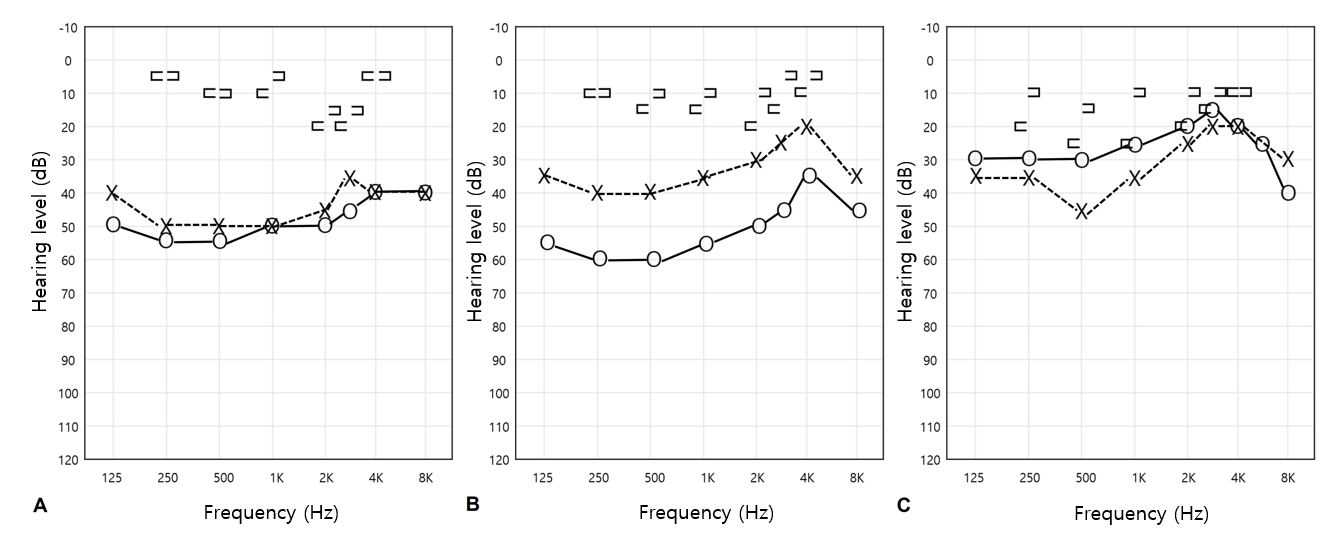 Figure 1 Pure tone audiogram. A: Before right exploratory tympanotomy; B: Three months after the division of the stapedial tendon on the left side; C: One year after right stapedotomy.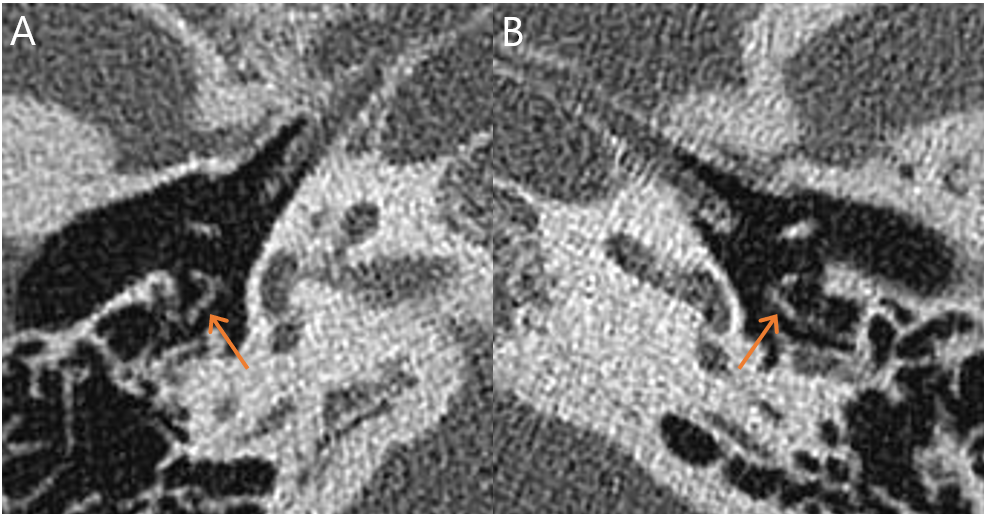 Figure 2 Temporal bone computed tomography showing stapedial tendon ossification on both sides (orange arrow).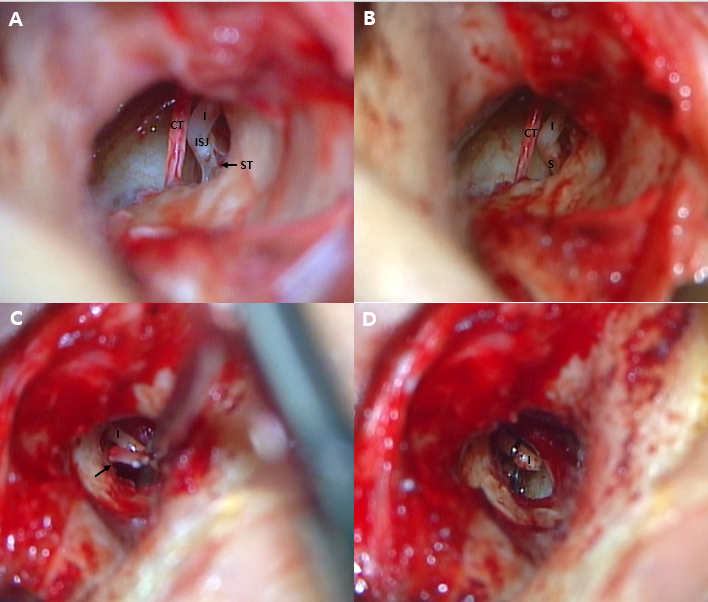 Figure 3 Microscopic examination. A and B: Microscopic findings of the ossified stapedial tendon and after removal observed during left-sided exploratory tympanotomy; C and D: Microscopic findings of monorod-shaped stapes being removed and after insertion of the piston wire observed during right-sided stapedotomy. CT: Chorda tympani; I: Incus; ISJ: Incudostapedial joint; ST: Stapedial tendon; S: Stapes.Table 1 Changes in hearing before and after surgery in stapedial tendon ossification patientsAir-bone gaps: Calculated using the American Academy of Otolaryngology recommendations. NA: Not available; PE: Pyramidal eminence; ST:  Stapedial tendon.Ref.EarsDiagnosisTreatmentAverage of air-bone gapsAverage of air-bone gapsAverage of air-bone gapsRef.EarsDiagnosisTreatment[pre OP/post OP/△ (pre OP-post OP)][pre OP/post OP/△ (pre OP-post OP)][pre OP/post OP/△ (pre OP-post OP)]Schuknecht et al[1], 19571PE elongationDivisionNANANAPatel[5], 19721ST ossificationDivision and Stapedectomy51.67 dB15 dB36.67 dBCremers et al[2], 19862PE elongationDivision22.5 dB0 dB22.5 dBGrant et al[6], 19914ST ossificationDivision31.67 dB2.5 dB29.17 dBJecker et al[8], 19922ST ossificationDivisionNANANAKinsella et al[3], 19933Bony barDivision29.44 dB0 dB29.44 dBKurosaki et al[7], 19958ST ossificationDivisionNANANAKurosaki et al[7], 19951ST ossificationDivision and StapedectomyNANANAThies et al[4], 19965Bony barDivision25.83 dBNANAThies et al[4], 19963ST ossificationDivisionNANANAHara et al[9], 19978ST ossificationDivisionNANANALee et al[11], 20091ST ossificationDivision30 dB13.33 dB16.67 dBWetmore et al[12], 20116Bony barDivisionNANANAUlkü[13], 20112ST ossificationDivisionNANANAWasano et al[10], 20142ST ossificationDivision25 dB2.5 dB22.5 dBChan[14], 20161Bony barDivisionNANANA